Winda towarowa do samochody dostawczego – 1 szt. Model/typ	Producent/kraj	Rok produkcji	Parametry techniczne:Formularz należy podpisaćkwalifikowanym podpisem elektronicznym lub podpisem osobistym lub podpisem zaufanymosób/-y uprawnionych/-ejLp.Minimalne funkcje, parametry techniczne i warunki wymaganeParametry i warunki zaoferowane przez Wykonawcę(należy uzupełnić wszystkie wymagane pola podając parametry oferowanego produktu, opis lub wpisać tak)  1.Produkt fabrycznie nowy2.Dostawa i montaż windy towarowej wraz z dokumentacją UDT ( montaż windy na terenie Poznania lub okolic )3.Wymiary platformy 1610 x 2350 mm ( wys. x szer. )4.Platforma aluminiowa5.Ładowność: od 500 kg do 1000 kg6.Flagi ostrzegawcze na tylnej ścianie platformy7.Włącznik windy w kabinie kierowcy wraz ze wskaźnikiem otwarcia platformy , wg normy EN 1756-1 lub równoważnej8.Masa własna urządzenia:  do 216 kg (-/+ 5%)9.Automatyczne samopoziomowanie  10.Tylny zderzak przeciwnajazdowy11.Sterownik zewnętrzny + pilot na przewodzie       12.Długość ramienia udźwigu: 600 mm13.Moment udźwigu: 4,5 kNm14.Winda hydrauliczna15.Zdjęcie poglądowe samochodu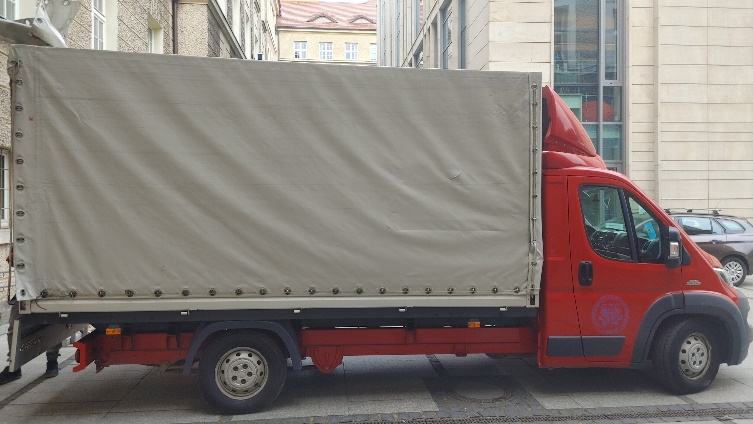 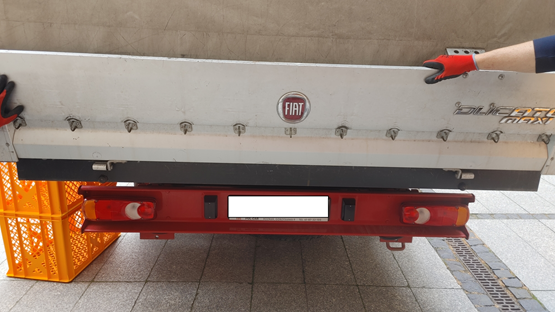 16.Przykładowe rozwiązanie: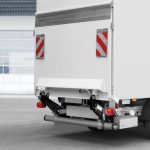 